Publicado en 41001 el 21/12/2012 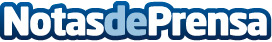 La Junta de Andalucía denunciada ante la Comisión Europea por incumplir la Directiva de Transporte de AnimalesLa Asociación Andaluza para la Defensa de los Animales (ASANDA) ha presentado una denuncia, ante la Dirección General de Salud y Consumo de la Comisión Europea, contra la Junta de Andalucía por infracción del Reglamento relativo a la protección de los animales durante el transporte.Datos de contacto:Luis Gilpérez FraileRepresentante legal ASANDA954561058Nota de prensa publicada en: https://www.notasdeprensa.es/la-junta-de-andalucia-denunciada-ante-la-comision-europea-por-incumplir-la-directiva-de-transporte-de-animales Categorias: Ecología http://www.notasdeprensa.es